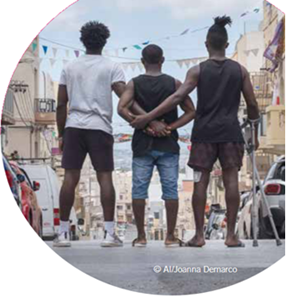 Three teenagers, one from the Ivory Coast and two from Guinea, were among a group of migrants who fled Libya on a dinghy trying to reach Europe on 26 March 2019. The dinghy ran into trouble, and 108 people were rescued by the crew of an oil transporter, El Hiblu. Following the order of the European authorities, the crew sought to return the rescued people to Libya, where refugees and migrants face arbitrary detention, torture and exploitation.People began to panic when they realised they were being returned to Libya, some crying out that they would rather die, and a protest broke out. During the protest nobody was hurt and nothing was damaged.The Chief Officer asked what he could do to calm people. The teenagers acted as interpreters and mediators, defending the rights of the rescued people not to be returned to face the appalling conditions for migrants in Libya. The crew of the El Hiblu were convinced to turn the ship towards Europe. However, as it entered Maltese waters, the Maltese authorities stormed the ship and arrested the teenagers (aged 15, 16 and 19), claiming they had hijacked the vessel. They were taken to a high security unit and then spent 7 months in prison before being released on bail in November 2019, pending trial. They face serious charges of terrorism and if found guilty, they could be given life sentences, despite the lack of evidence to support the charges. They had simply tried to protect themselves, and those rescued with them, from danger in Libya.Write to the Attorney General of Malta calling for the charges against the El Hiblu Three to be dropped. You can also send a message of support and solidarity to the three teenagers as part of the  Write for Rights campaign. The Attorney GeneralThe PalaceVLT 1115 – VallettaMaltaEmail: ag@gov.mtYour Excellency,I am writing to urge you to drop all charges against the teenagers known as the ‘El Hiblu 3’ and close the case.These young people, two of who were just 15 and 16 years old at the time of the alleged incident, could face life imprisonment for opposing their return to suffering and torture in Libya. However, there is a lack of evidence to support the serious charges against them.The three young people had acted as interpreters on the El Hiblu, an oil transporter, to help preserve their lives and those of their fellow passengers after they were rescued at sea.Please deliver justice in this case by dropping the charges and closing the case.Yours sincerely,